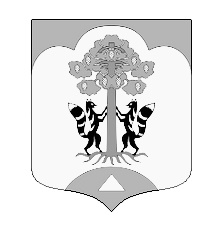 СОВЕТ ДЕПУТАТОВМО СОСНОВСКОЕ СЕЛЬСКОЕ ПОСЕЛЕНИЕМО ПРИОЗЕРСКИЙ МУНИЦИПАЛЬНЫЙ РАЙОНЛЕНИНГРАДСКОЙ ОБЛАСТИ РЕШЕНИЕот 26 марта 2021 года                                                                                                              № 75                                                                                                                                                                      Рассмотрев протест Приозерской Городской Прокуратуры на Решение Совета Депутатов муниципального образования Сосновское сельское поселение Приозерского муниципального района Ленинградской области ( далее – Совет Депутатов) № 9 от 14.03.2019 г. В целях устранения коррупциогенных факторов, и приведения в соответствие с Федеральным Законодательством Российской Федерации, муниципальных правовых актов муниципального образовании Сосновское сельское поселение Приозерского муниципального района Ленинградской области,  в соответствие действующему федеральному бюджетному законодательству. Совет Депутатов РЕШИЛ:1.Утвердить Положение о бюджетном процессе в муниципальном образовании Сосновское сельское поселение Приозерского муниципального района Ленинградской области (прилагается).2. Признать утратившими силу:- решение совета депутатов муниципального образования Сосновское сельское поселение Приозерского муниципального района Ленинградской  области    от  14 марта 2019 года № 9  «Об утверждении Положения о бюджетном процессе в муниципальном образовании Сосновское сельское поселение Приозерского муниципального района     Ленинградской области» с изменениями и дополнениями к нему;- решение совета депутатов муниципального образования Сосновское сельское поселение Приозерского  муниципального района  Ленинградской  области от 21 ноября 2019 года № 18 «О внесении изменений и дополнений в Решение от 14.03.2019г. № 9 «Об утверждении Положения о бюджетном процессе в муниципальном образовании Сосновское сельское поселение муниципального образования Приозерский муниципальный район Ленинградской области»» с изменениями и дополнениями к нему. 4. Настоящее Решение подлежит официальному опубликованию в средствах массовой информации и размещению на сайте администрации муниципального образования Сосновское сельское поселение муниципального образования Приозерский муниципальный район Ленинградской области https://www.admsosnovo.ru/ и вступает в силу с момента его официального опубликования. 5. Настоящее решение вступает в силу после его официального опубликования (обнародования).Глава муниципального образования                                                                          Д.В. КалинИсполнитель: А.Б. Иванов + 7 981 818 93 13Разослано: дело-3, прокуратура-1Приложение к Решению совета депутатовмуниципального образованияСосновское сельское поселение Приозерского муниципального района Ленинградской области от  26 марта  2021 года  № 75   П О Л О Ж Е Н И ЕО БЮДЖЕТНОМ ПРОЦЕССЕ  В  МУНИЦИПАЛЬНОМ ОБРАЗОВАНИИ СОСНОВСКОЕ сельскОЕ поселениЕ ПРИОЗЕРСКОГО муниципального района Ленинградской областиНастоящее Положение в соответствии с Конституцией Российской Федерации, Бюджетным кодексом Российской Федерации, Федеральным законом "Об общих принципах организации местного самоуправления Российской Федерации", Уставом муниципального образования Сосновское сельское поселение Приозерского муниципального района Ленинградской области устанавливает основы организации бюджетного процесса в муниципальном образовании Сосновское сельское поселение Приозерского муниципального района Ленинградской области и определяет порядок составления и рассмотрения проекта бюджета муниципального образования Сосновское сельское поселение Приозерского муниципального района Ленинградской области, утверждения и исполнения бюджета муниципального образования Сосновское сельское поселение Приозерского муниципального района Ленинградской области, а также осуществления контроля за его исполнением.Глава I. Основы организации бюджетного процесса в муниципальном образовании Сосновское сельское поселение Приозерского муниципального района Ленинградской области. Участники бюджетного процессаСтатья 1. Организация бюджетного процесса в муниципальном образовании Сосновское сельское поселение Приозерского муниципального района Ленинградской области Бюджетный процесс в муниципальном образовании Сосновское сельское поселение Приозерского муниципального района Ленинградской области (далее Сосновское сельское поселение) – регламентированная законодательством Российской Федерации деятельность органов местного самоуправления и иных участников бюджетного процесса в муниципальном образовании Сосновское сельское поселение Приозерского муниципального района Ленинградской области по составлению и рассмотрению проекта бюджета,  утверждению и исполнению бюджета муниципального образования Сосновское сельское поселение Приозерского муниципального района Ленинградской области, контролю за его исполнением, осуществлению бюджетного учета, составлению, внешней проверке, рассмотрению и утверждению бюджетной отчетности.Статья 2. Правовые основы осуществления бюджетных правоотношений Правовую основу бюджетного процесса в муниципальном образовании Сосновское сельское поселение Приозерского муниципального района Ленинградской области составляют Бюджетный кодекс Российской Федерации (далее – Бюджетный кодекс), другие федеральные законы, иные нормативные  акты Российской Федерации, законы Ленинградской области, иные нормативные акты Ленинградской  области, настоящее Положение, решения совета депутатов  муниципального образования Сосновское сельское поселение Приозерского муниципального района Ленинградской области о бюджете   муниципального образования Сосновское сельское поселение Приозерского муниципального района Ленинградской области, иные решения совета депутатов муниципального образования Сосновское сельское поселение Приозерского муниципального района Ленинградской области. Положения Бюджетного кодекса обязательны для непосредственного применения всеми должностными   лицами  и органами  местного самоуправления муниципального образования Сосновское сельское поселение Приозерского муниципального района Ленинградской области и другими субъектами бюджетных правоотношений.В случае  противоречия  между настоящим  Положением и иными муниципальными правовыми  актами  муниципального образования Сосновское сельское поселение Приозерского муниципального района Ленинградской области, регулирующими бюджетные правоотношения  в  муниципальном образовании Сосновское сельское поселение Приозерского муниципального района Ленинградской области,  применяется настоящее Положение.Совет депутатов муниципального образования Сосновское сельское поселение Приозерского муниципального района Ленинградской области (далее – совет депутатов)  и Администрация  муниципального образования Сосновское сельское поселение Приозерского муниципального района Ленинградской области (далее – администрация)  принимают   муниципальные  правовые акты, регулирующие бюджетные правоотношения  в  муниципальном образовании Сосновское сельское поселение Приозерского муниципального района Ленинградской области,  в  пределах  своей компетенции, установленной Бюджетным кодексом, федеральными законами, законами Ленинградской области, Уставом муниципального образования Сосновское сельское поселение Приозерского муниципального района Ленинградской области, иными муниципальными правовыми актами муниципального образования Сосновское сельское поселение Приозерского муниципального района Ленинградской области.Нормативные правовые акты Российской Федерации,  устанавливающие  бюджетную классификацию Российской Федерации,  применяются  всеми должностными лицами  и  органами местного самоуправления муниципального образования Сосновское сельское поселение Приозерского муниципального района Ленинградской области непосредственно и в полном объеме.Статья 3.Понятия и термины, применяемые в настоящем ПоложенииПонятия и термины, применяемые в настоящем Положении, используются в значениях, определенных Бюджетным кодексом и другими федеральными законами, регулирующими бюджетные правоотношения.Статья 4. Местный бюджетМуниципальное образование Сосновское сельское поселение Приозерского муниципального района Ленинградской области имеет  собственный  бюджет – бюджет муниципального образования Сосновское сельское поселение Приозерского муниципального района Ленинградской области (далее - местный бюджет).Местный бюджет предназначен для исполнения расходных обязательств муниципального образования.Использование органами местного самоуправления иных форм образования и расходования денежных средств для исполнения расходных обязательств муниципального образования не допускается.В местном бюджете в соответствии с бюджетной классификацией Российской Федерации раздельно предусматриваются средства, направляемые на исполнение расходных обязательств муниципального образования, возникающих в связи с осуществлением органами местного самоуправления полномочий по вопросам местного значения, и расходных обязательств муниципального образования, исполняемых за счет субвенций из других бюджетов бюджетной системы Российской Федерации для осуществления отдельных государственных полномочий.Местный бюджет образует консолидированный бюджет муниципального образования Сосновское сельское поселение Приозерского муниципального района Ленинградской области.В качестве составной части бюджета муниципального образования Сосновское сельское поселение Приозерского муниципального района Ленинградской области могут быть предусмотрены сметы доходов и расходов отдельных населенных пунктов, других территорий, не являющихся муниципальными образованиями.Проект местного бюджета, решение об утверждении местного бюджета, годовой отчет о его исполнении, ежеквартальные сведения о ходе исполнения местного бюджета и о численности муниципальных служащих органов местного самоуправления, работников муниципальных учреждений с указанием фактических затрат на их денежное содержание подлежат официальному опубликованию.Статья 5. Правовая форма бюджета муниципального образования Сосновское сельское поселение Приозерского муниципального района Ленинградской области1. Местный бюджет разрабатывается и утверждается в форме решения совета депутатов о бюджете (далее – решение о бюджете).2. Решение о бюджете вступает в силу с 1 января и действует по 31 декабря финансового года, если иное не предусмотрено  решением о бюджете. 3. Решение о бюджете подлежит официальному опубликованию не позднее 10 дней после его подписания в установленном порядке.Статья 6. Счета по учету средств бюджета муниципального образования Сосновское сельское поселение Приозерского муниципального района Ленинградской областиСчета по учету средств местного бюджета открываются и ведутся в соответствии с нормами действующего федерального законодательства.Статья 7. Участники бюджетного процесса в муниципальном образовании Сосновское сельское поселение Приозерского муниципального района Ленинградской областиУчастниками бюджетного процесса, обладающими бюджетными полномочиями в муниципальном образовании Сосновское сельское поселение Приозерского муниципального района Ленинградской области, являются:-глава муниципального образования Сосновское сельское поселение Приозерского муниципального района Ленинградской области (далее глава муниципального образования); -совет депутатов муниципального образования Сосновское сельское поселение Приозерского муниципального района Ленинградской области;-администрация муниципального образования Сосновское сельское поселение Приозерского муниципального района Ленинградской области;-постоянная комиссия по бюджету, налогам и собственности совета депутатов муниципального образования Сосновское сельское поселение Приозерского муниципального района Ленинградской области (далее комиссия по бюджету, налогам и собственности);-главные распорядители и распорядители бюджетных средств;-главные администраторы (администраторы) доходов местного бюджета;-главные администраторы (администраторы) источников финансирования местного бюджета;-получатели бюджетных средств;- органы муниципального финансового контроля муниципального образования.Статья 8. Бюджетные полномочия главы муниципального образования Сосновское сельское поселение Приозерского муниципального района Ленинградской области Глава муниципального образования:-обнародует решения совета депутатов о бюджете, решения о внесении изменений в бюджет муниципального образования Сосновское сельское поселение Приозерского муниципального района Ленинградской области, решение об утверждении отчета об исполнении  местного бюджета, другие решения, регулирующие бюджетные правоотношения в муниципальном образовании Сосновское сельское поселение Приозерского муниципального района Ленинградской области;-организует и координирует процесс рассмотрения проекта решения о бюджете советом депутатов;-определяет бюджетную и налоговую политику муниципального образования Сосновское сельское поселение Приозерского муниципального района Ленинградской области;	-принимает решение об осуществлении муниципальных заимствований, предоставлении муниципальных гарантий;	-утверждает порядок проведения внутреннего муниципального финансового контроля; 	-подписывает и обнародует муниципальные нормативные правовые акты, принятые советом депутатов.-осуществляет иные бюджетные полномочия в соответствии с Бюджетным кодексом, иными законами и настоящим Положением.Статья 9. Бюджетные полномочия совета депутатов муниципального образования Сосновское сельское поселение Приозерского муниципального района Ленинградской областиВ области регулирования бюджетных правоотношений к компетенции совета депутатов относятся:-установление порядка рассмотрения проекта местного бюджета;-рассмотрение проекта решения о местном бюджете, иных решений, регулирующих бюджетные правоотношения в муниципальном образовании Сосновское сельское поселение Приозерского муниципального района Ленинградской области;-утверждение местного бюджета, осуществление контроля за его исполнением;-рассмотрение и утверждение годового отчета об исполнении местного бюджета;-установление расходных обязательств муниципального образования Сосновское сельское поселение Приозерского муниципального района Ленинградской области путем принятия решений;-осуществление финансового контроля в формах, предусмотренных действующим  законодательством;-формирование и определение правового статуса органов, осуществляющих контроль за исполнением местного бюджета;-введение и установление местных налогов и сборов;-установление порядка предоставления субсидий юридическим лицам (за исключением субсидий государственным (муниципальным) учреждениям), индивидуальным предпринимателям, а также физическим лицам - производителям товаров, работ, услуг;-установление порядка и условий предоставления межбюджетных трансфертов из местного бюджета в случаях, установленных Бюджетным кодексом;-осуществление иных бюджетных полномочий, которыми в соответствии с Бюджетным кодексом, федеральными законами наделяются представительные органы местного самоуправления.Статья 10. Бюджетные полномочия администрации муниципального образования Сосновское сельское поселение Приозерского муниципального района Ленинградской областиАдминистрация  муниципального образования Сосновское сельское поселение Приозерского муниципального района Ленинградской области является главным распорядителем, распорядителем и получателем бюджетных средств, главным администратором, администратором доходов бюджета, главным администратором, администратором источников финансирования дефицита бюджета.В области регулирования бюджетных правоотношений к компетенции администрации муниципального образования Сосновское сельское поселение Приозерского муниципального района Ленинградской области относится:-установление порядка и сроков составления проекта местного бюджета;-обеспечение составления проекта местного бюджета, иных проектов муниципальных правовых актов, регулирующих бюджетные правоотношения в Сосновском сельском поселении;-внесение на рассмотрение совета депутатов проект решения о бюджете вместе с необходимыми документами и материалами;-обеспечение подготовки и внесение на рассмотрение совета депутатов проектов решений о внесении изменений в местный бюджет;- внесение на рассмотрение совета депутатов проектов других муниципальных правовых актов, регулирующих бюджетные правоотношения в муниципальном образовании Сосновское сельское поселение Приозерского муниципального района Ленинградской области;-рассмотрение итогов исполнения бюджета муниципального образования Сосновское сельское поселение Приозерского муниципального района Ленинградской области по доходам, расходам и источникам финансирования дефицита бюджета;-представление отчета об исполнении местного бюджета на утверждение совета депутатов;-обеспечение исполнения местного бюджета;-установление порядка разработки и одобрения прогноза социально-экономического развития муниципального образования Сосновское сельское поселение Приозерского муниципального района Ленинградской области;-установление порядка разработки, формирования и реализации муниципальных программ;  -утверждение муниципальным правовым актом администрации муниципальных программ и определение сроков их реализации;  -установление порядка проведения и критериев оценки эффективности реализации муниципальных программ;-определение порядка расходования средств резервного фонда администрации;-разработка и утверждение методики распределения и (или) порядков предоставления межбюджетных трансфертов;-определение порядка предоставления субсидий юридическим лицам (за исключением субсидий муниципальным учреждениям), индивидуальным предпринимателям, физическим лицам - производителям товаров, работ, услуг в случаях и порядке, предусмотренных решением о местном бюджете на соответствующий год;-установление порядка ведения реестра расходных обязательств муниципального образования Сосновское сельское поселение Приозерского муниципального района Ленинградской области; -установление порядка осуществления внутреннего финансового контроля и внутреннего финансового аудита главными распорядителями (распорядителями) бюджетных средств, главными администраторами (администраторами) доходов бюджета, главными администраторами (администраторами) источников финансирования дефицита бюджета;-установление порядка осуществления полномочий органом внутреннего муниципального финансового контроля по внутреннему муниципальному финансовому контролю;-обеспечение формирования и реализации единой финансовой, налоговой и бюджетной политики в муниципальном образовании Сосновское сельское поселение Приозерского муниципального района Ленинградской области, организует исполнение бюджета муниципального образования Сосновское сельское поселение Приозерского муниципального района Ленинградской области, осуществляет координацию деятельности исполнительно-распорядительных органов муниципального образования Сосновское сельское поселение Приозерского муниципального района Ленинградской области в сфере бюджетных правоотношений муниципального образования Сосновское сельское поселение Приозерского муниципального района Ленинградской области;-осуществление иных бюджетных полномочий, которые Бюджетным кодексом, федеральными законами отнесены к компетенции органа местного самоуправления и полномочий, которые Уставом муниципального образования Сосновское сельское поселение Приозерского муниципального района Ленинградской области, настоящим Положением, иными муниципальными правовыми актами  муниципального образования Сосновское сельское поселение Приозерского муниципального района Ленинградской области отнесены к полномочиям администрации.Статья 11. Бюджетные полномочия главного распорядителя (распорядителя) бюджетных средств Главный распорядитель (распорядитель) бюджетных средств обладает следующими бюджетными полномочиями:-обеспечивает результативность, адресность и целевой характер использования бюджетных средств в соответствии с утвержденными ему бюджетными ассигнованиями и лимитами бюджетных обязательств;-формирует перечень подведомственных ему распорядителей и получателей бюджетных средств;-ведет реестр расходных обязательств, подлежащих исполнению в пределах утвержденных ему лимитов бюджетных обязательств и бюджетных ассигнований;-осуществляет планирование соответствующих расходов бюджета муниципального образования Сосновское сельское поселение Приозерского муниципального района Ленинградской области, составляет обоснования бюджетных ассигнований;-утверждает бюджетную роспись, распределяет бюджетные ассигнования, лимиты бюджетных обязательств по подведомственным распорядителям и получателям бюджетных средств и исполняет соответствующую часть бюджета муниципального образования Сосновское сельское поселение Приозерского муниципального района Ленинградской области;-вносит предложения по формированию и изменению лимитов бюджетных обязательств;-вносит предложения по формированию и изменению бюджетной росписи;-определяет порядок утверждения бюджетных смет подведомственных получателей бюджетных средств, являющихся казенными учреждениями;-обеспечивает соблюдение получателями межбюджетных субсидий, субвенций и иных межбюджетных трансфертов, имеющих целевое назначение, а также иных субсидий и бюджетных инвестиций, определенных Бюджетным кодексом, условий, целей и порядка, установленных при их предоставлении;-формирует бюджетную отчетность главного распорядителя бюджетных средств;-отвечает, соответственно, от лица муниципального образования Сосновское сельское поселение Приозерского муниципального района Ленинградской области по денежным обязательствам подведомственных ему получателей бюджетных средств;-осуществляет внутренний финансовый контроль и внутренний финансовый аудит;-осуществляет иные бюджетные полномочия, установленные Бюджетным кодексом, настоящим Положением и принимаемыми в соответствии с ними муниципальными правовыми актами муниципального образования Сосновское сельское поселение Приозерского муниципального района Ленинградской области, регулирующими бюджетные правоотношения;-представляет сведения, необходимые для составления среднесрочного финансового плана и (или) проекта бюджета.Главный распорядитель средств бюджета муниципального образования выступает в суде соответственно от имени муниципального образования в качестве представителя ответчика по искам к муниципальному образованию: о возмещении вреда, причиненного физическому лицу или юридическому лицу в результате незаконных действий (бездействия) органов местного самоуправления или должностных лиц этих органов, по ведомственной принадлежности, в том числе в результате издания актов органов местного самоуправления, не соответствующих закону или иному правовому акту;предъявляемым при недостаточности лимитов бюджетных обязательств, доведенных подведомственному ему получателю бюджетных средств, являющемуся казенным учреждением, для исполнения его денежных обязательств;по иным искам к муниципальному образованию, по которым в соответствии с федеральным законом интересы соответствующего публично-правового образования представляет орган, осуществляющий в соответствии с бюджетным законодательством Российской Федерации полномочия главного распорядителя средств бюджета муниципального образования.Главный распорядитель средств бюджета муниципального образования выступает в суде соответственно от имени муниципального образования в качестве представителя истца по искам о взыскании денежных средств в порядке регресса в соответствии с пунктом 3.1 статьи 1081 Гражданского кодекса Российской Федерации к лицам, чьи действия (бездействие) повлекли возмещение вреда за счет соответственно казны муниципального образования.
Статья 12. Бюджетные полномочия главного администратора (администратора) доходов бюджета Главный администратор доходов бюджета муниципального образования обладает следующими бюджетными полномочиями:-формирует перечень подведомственных ему администраторов доходов бюджета муниципального образования;-представляет сведения, необходимые для составления проекта бюджета муниципального образования Сосновское сельское поселение Приозерского муниципального района Ленинградской области и составления среднесрочного финансового плана;-предоставляет сведения для составления и ведения кассового плана;-формирует и представляет бюджетную отчетность главного администратора доходов муниципального образования Сосновское сельское поселение Приозерского муниципального района Ленинградской области;-осуществляет внутренний финансовый контроль и внутренний финансовый аудит;-осуществляет начисление, учет и контроль за правильностью исчисления, полнотой и своевременностью осуществления платежей в бюджет, пеней и штрафов по ним;-осуществляет взыскание задолженности по платежам в бюджет, пеней и штрафов;-принимает решение о возврате излишне уплаченных (взысканных) платежей в бюджет, пеней и штрафов, а также процентов за несвоевременное осуществление такого возврата и процентов, начисленных на излишне взысканные суммы, и предоставляет поручение в орган Федерального казначейства для осуществления возврата в порядке, установленном Министерством финансов Российской Федерации;-принимает решение о зачете (уточнении) платежей в бюджеты бюджетной системы Российской Федерации и предоставляет уведомление в орган Федерального казначейства;-осуществляет взыскание задолженности по платежам в бюджет, пеней и штрафов;-ведет реестр источников доходов бюджета по закрепленным за ним источникам доходов на основании перечня источников доходов бюджетов 
бюджетной системы Российской Федерации;-утверждает методику прогнозирования поступлений доходов в бюджет в 
соответствии с общими требованиями к такой методике, установленными Правительством Российской Федерации;-предоставляет информацию, необходимую для уплаты денежных средств 
физическими и юридическими лицами за муниципальные услуги, а также иных 
платежей, являющихся источниками формирования доходов бюджетов 
бюджетной системы Российской Федерации, в Государственную 
информационную систему о государственных и муниципальных платежах в 
соответствии с порядком, установленным Федеральном законом от 27 июля 2010 
года N 210-ФЗ «Об организации 'предоставления государственных и 
муниципальных услуг»;-принимает решения о признании безнадежной к взысканию задолженности по платежам в бюджет.-осуществляет иные бюджетные полномочия, установленные Бюджетным кодексом, настоящим Положением и принимаемыми в соответствии с ними муниципальными правовыми актами муниципального образования Сосновское сельское поселение Приозерского муниципального района Ленинградской области, регулирующими бюджетные правоотношения.Статья 13. Бюджетные полномочия главного администратора (администратора) источников финансирования дефицита бюджета 1. Главный администратор (администратор) источников финансирования дефицита бюджета поселения осуществляет внутренний финансовый контроль, направленный на соблюдение внутренних стандартов и процедур составления и исполнения бюджета по источникам финансирования дефицита бюджета, составления бюджетной отчетности и ведения бюджетного учета источников финансирования дефицита бюджета поселения.2. Утверждает методику прогнозирования поступлений по источникам 
финансирования дефицита бюджета.3. Составляет обоснования бюджетных ассигнований.4.Осуществляет иные бюджетные полномочия, установленные Бюджетным кодексом, настоящим Положением и принимаемыми в соответствии с ними муниципальными правовыми актами, регулирующими бюджетные правоотношения.Статья 14. Бюджетные полномочия органа муниципального финансового контроля муниципального образования Сосновское сельское поселение Приозерского муниципального района Ленинградской областиОрганы муниципального финансового контроля осуществляют бюджетные полномочия по: -аудиту эффективности, направленному на определение экономности и результативности использования бюджетных средств;-экспертизе проектов законов (решений) о бюджете, иных нормативных правовых актов бюджетного законодательства муниципального образования, в том числе обоснованности показателей (параметров и характеристик) бюджета;-экспертизе муниципальных программ;-анализу и мониторингу бюджетного процесса, в том числе подготовке предложений по устранению выявленных отклонений в бюджетном процессе от бюджетного законодательства Российской Федерации;-подготовке предложений по совершенствованию осуществления главными администраторами бюджетных средств внутреннего финансового контроля и внутреннего финансового аудита; -другим вопросам, установленным Федеральным законодательством.На основании соглашения, полномочия по осуществлению внутреннего муниципального финансового контроля в сфере бюджетных правоотношений могут быть переданы  на уровень муниципального района.Статья 15. Бюджетные полномочия иных участников бюджетного процесса в муниципальном образовании Сосновское сельское поселение Приозерского муниципального района Ленинградской областиБюджетные полномочия главных распорядителей средств местного  бюджета, получателей средств бюджета и иных участников бюджетного процесса определяются в соответствии с Бюджетным кодексом и принимаемыми в соответствии с ним муниципальными правовыми актами в муниципальном образовании Сосновское сельское поселение Приозерского муниципального района Ленинградской области, регулирующими бюджетные правоотношения.Глава II Межбюджетные  отношения в муниципальном образовании Сосновское сельское поселение Приозерского муниципального района Ленинградской областиСтатья 16. Формы межбюджетных трансфертов, предоставляемых из  бюджета муниципального образования Сосновское сельское поселение Приозерского муниципального района Ленинградской областиМежбюджетные трансферты из местного бюджета иным  бюджетам предоставляются в форме иных межбюджетных трансфертов.Межбюджетные трансферты из бюджета муниципального образования Сосновское сельское поселение Приозерского муниципального района Ленинградской области в бюджет муниципального района предоставляются на основании и порядке, предусмотренном муниципальными правовыми актами, решениями совета депутатов муниципального образования Сосновское сельское поселение Приозерского муниципального района Ленинградской области, на осуществление части полномочий по решению вопросов местного значения в соответствии с заключенными соглашениями, принимаемыми в соответствии с требованиями Бюджетного кодекса и соответствующими им законами Ленинградской области. Глава III Расходные обязательства муниципального образования Сосновское сельское поселение Приозерского муниципального района Ленинградской областиСтатья 17. Расходные обязательства муниципального образования Сосновское сельское поселение Приозерского муниципального района Ленинградской области1. Расходные обязательства муниципального образования Сосновское сельское поселение Приозерского муниципального района Ленинградской области возникают в результате:принятия решений  совета  депутатов муниципального образования Сосновское сельское поселение Приозерского муниципального района Ленинградской области по вопросам местного значения и иным вопросам, которые в соответствии с федеральными законами  вправе решать органы  местного самоуправления, а также заключения муниципальным образованием Сосновское сельское поселение Приозерского муниципального района Ленинградской области договоров (соглашений) по данным вопросам;заключения от имени муниципального образования договоров (соглашений) муниципальными учреждениями муниципального образования Сосновское сельское поселение Приозерского муниципального района Ленинградской области;принятия  муниципальных правовых актов при осуществлении администрацией муниципального образования Сосновское сельское поселение Приозерского муниципального района Ленинградской области переданных отдельных  государственных полномочий.2. Расходные обязательства муниципального образования Сосновское сельское поселение Приозерского муниципального района Ленинградской области, указанные в абзацах втором и третьем пункта 1 настоящей статьи, устанавливаются органом местной администрации и исполняются за счет собственных доходов и источников финансирования дефицита местного бюджета.3. Расходные обязательства муниципального образования Сосновское сельское поселение Приозерского муниципального района Ленинградской области, указанные в абзаце четвертом пункта 1 настоящей статьи, устанавливаются муниципальными правовыми актами в соответствии с федеральными законами (законами Ленинградской области), исполняются за счет и в пределах субвенций из бюджета Ленинградской области, предоставляемых местному бюджету в порядке, предусмотренном статьей 140 Бюджетного  кодекса.В случае, если в муниципальном образовании превышены нормативы, используемые в методиках расчета соответствующих субвенций, финансовое обеспечение дополнительных расходов, необходимых для полного исполнения указанных расходных обязательств муниципального образования, осуществляется за счет собственных доходов и источников финансирования дефицита местного бюджета.Расходные обязательства муниципального образования, связанные с осуществлением органами местного самоуправления муниципального района части полномочий органов местного самоуправления сельского поселения по решению вопросов местного значения, переданных им в соответствии с заключенными между органами местного самоуправления муниципального района и сельского поселения соглашениями, или с осуществлением органами местного самоуправления сельского поселения части полномочий органов местного самоуправления муниципального района по решению вопросов местного значения, переданных им в соответствии с заключенными между органами местного самоуправления муниципального района и сельского поселения соглашениями, устанавливаются муниципальными правовыми актами соответствующих органов местного самоуправления в соответствии с указанными соглашениями, исполняются за счет и в пределах межбюджетных трансфертов из соответствующих местных бюджетов, предоставляемых в порядке, предусмотренном статьями 142.4 и 142.5 Бюджетного  кодекса.4. Органы местного самоуправления самостоятельно определяет размеры и условия оплаты труда депутатов, выборных должностных лиц местного самоуправления, осуществляющих свои полномочия на постоянной основе, муниципальных служащих, работников муниципальных учреждений, с соблюдением требований, установленных  Бюджетным кодексом.5. Органы местного самоуправления муниципального образования Сосновское сельское поселение Приозерского муниципального района Ленинградской области не вправе устанавливать и исполнять расходные обязательства, связанные с решением вопросов, отнесенных к компетенции федеральных органов государственной власти, органов государственной власти субъектов Российской Федерации, за исключением случаев, установленных соответственно федеральными законами, областными законами Ленинградской области.Органы местного самоуправления муниципального образования Сосновское сельское поселение Приозерского муниципального района Ленинградской области вправе устанавливать и исполнять расходные обязательства, связанные с решением вопросов, не отнесенных к компетенции органов местного самоуправления других муниципальных образований, органов государственной власти, и не исключенные из их компетенции федеральными законами и областными законами Ленинградской области, только при наличии собственных средств местного бюджета (за исключением межбюджетных трансфертов).Статья 18. Реестры расходных обязательств муниципального образования Сосновское сельское поселение Приозерского муниципального района Ленинградской области1. Администрация муниципального образования Сосновское сельское поселение Приозерского муниципального района Ленинградской области ведет реестры расходных обязательств.2. Под реестром расходных обязательств понимается используемый при составлении проекта бюджета свод (перечень) законов, иных нормативных правовых актов, муниципальных правовых актов, обусловливающих публичные нормативные обязательства и (или) правовые основания для иных расходных обязательств с указанием соответствующих положений (статей, частей, пунктов, подпунктов, абзацев) законов и иных нормативных правовых актов, муниципальных правовых актов с оценкой объемов бюджетных ассигнований, необходимых для исполнения включенных в реестр обязательств.3. Реестр расходных обязательств муниципального образования Сосновское сельское поселение Приозерского муниципального района Ленинградской области ведется в порядке, установленном администрацией муниципального образования Сосновское сельское поселение Приозерского муниципального района Ленинградской области.4. Реестр расходных обязательств муниципального образования представляется администрацией муниципального образования Сосновское сельское поселение Приозерского муниципального района Ленинградской области в комитет финансов  Приозерского муниципальный района в установленном порядке.Глава  IV Составление проекта бюджета муниципального образования Сосновское сельское поселение Приозерского муниципального района Ленинградской областиСтатья 19. Общие положения 1. Проект местного бюджета составляется на основе прогноза социально-экономического развития муниципального образования Сосновское сельское поселение Приозерского муниципального района Ленинградской области в целях финансового обеспечения расходных обязательств.2. Проект местного бюджета составляется в порядке, установленном местной администрацией, в соответствии с Бюджетным кодексом и принимаемыми с соблюдением его требований решениями совета депутатов муниципального образования Сосновское сельское поселение Приозерского муниципального района Ленинградской области.3. Проект местного бюджета составляется и утверждается сроком на три года (очередной финансовый год и плановый период).4. Составление проекта бюджета - исключительная прерогатива администраций муниципального образования.Статья 20. Сведения, необходимые для составления проекта местного бюджета1. В целях своевременного и качественного составления проекта местного бюджета, местная администрация имеет право получать необходимые сведения от Комитета финансов Приозерского муниципального района, а также от иных органов государственной власти, органов местного самоуправления.2. Составление проекта  местного бюджета основывается на:-положениях послания Президента Российской Федерации Федеральному Собранию Российской Федерации, определяющих бюджетную политику (требования к бюджетной политике) в Российской Федерации;-основных направлениях бюджетной политики и налоговой политики муниципального образования;-прогнозе социально-экономического развития;-бюджетном прогнозе (проекте бюджетного прогноза, проекте изменений бюджетного прогноза) на долгосрочный период;-муниципальных программах (проектах муниципальных программ, проектах изменений указанных программ) муниципального образования Сосновское сельское поселение Приозерского муниципального района Ленинградской области.Статья 21. Прогноз социально-экономического развития и долгосрочное бюджетное планирование муниципального образования Сосновское сельское поселение Приозерского муниципального района Ленинградской областиПрогноз социально-экономического развития муниципального образования Сосновское сельское поселение Приозерского муниципального района Ленинградской области разрабатывается на период не менее трех лет.2. Прогноз социально-экономического развития муниципального образования Сосновское сельское поселение Приозерского муниципального района Ленинградской области ежегодно разрабатывается в порядке, установленном  администрацией муниципального образования Сосновское сельское поселение Приозерского муниципального района Ленинградской области.Прогноз социально-экономического развития сельского поселения может разрабатываться администрацией муниципального района в соответствии с соглашением между местной администрацией сельского поселения и администрацией муниципального района. 3. Прогноз социально-экономического развития муниципального образования Сосновское сельское поселение Приозерского муниципального района Ленинградской области одобряется  администрацией муниципального образования Сосновское сельское поселение Приозерского муниципального района Ленинградской области одновременно с принятием решения о внесении проекта местного бюджета на рассмотрение совета депутатов.4. Прогноз социально-экономического развития муниципального образования Сосновское сельское поселение Приозерского муниципального района Ленинградской области на очередной финансовый год и плановый период разрабатывается путем уточнения параметров планового периода и добавления параметров второго года планового периода. В пояснительной записке к прогнозу социально-экономического развития муниципального образования Сосновское сельское поселение Приозерского муниципального района Ленинградской области приводится обоснование параметров прогноза, в том числе их сопоставление с ранее утвержденными параметрами с указанием причин и факторов прогнозируемых изменений.5. Изменение прогноза социально-экономического развития муниципального образования Сосновское сельское поселение Приозерского муниципального района Ленинградской области в ходе составления или рассмотрения проекта местного бюджета влечет за собой изменение основных характеристик проекта местного бюджета.6. Разработка прогноза социально-экономического развития муниципального образования Сосновское сельское поселение Приозерского муниципального района Ленинградской области на очередной финансовый год и плановый период осуществляется специалистами администрации.7. В целях формирования бюджетного прогноза муниципального образования Сосновское сельское поселение Приозерского муниципального района Ленинградской области на долгосрочный период разрабатывается прогноз социально-экономического развития сельского поселения на долгосрочный период в порядке, установленном администрацией муниципального образования Сосновское сельское поселение Приозерского муниципального района Ленинградской области.8. Под бюджетным прогнозом на долгосрочный период понимается документ, содержащий прогноз основных характеристик бюджета муниципального образования Сосновское сельское поселение Приозерского муниципального района Ленинградской области, показатели финансового обеспечения муниципальных программ на период их действия, иные показатели, характеризующие бюджет сельского поселения, а также содержащий основные подходы к формированию бюджетной политики на долгосрочный период.9. Бюджетный прогноз муниципального образования Сосновское сельское поселение Приозерского муниципального района Ленинградской области на долгосрочный период разрабатывается каждые три года на шесть и более лет на основе прогноза социально-экономического развития сельского поселения на соответствующий период. 10. Бюджетный прогноз муниципального образования Сосновское сельское поселение Приозерского муниципального района Ленинградской области на долгосрочный период может быть изменен с учетом изменения прогноза социально-экономического развития сельского поселения на соответствующий период и принятого решения о бюджете муниципального образования Сосновское сельское поселение Приозерского муниципального района Ленинградской области без продления периода его действия.11. Порядок разработки, утверждения и период действия, а также требования к составу и содержанию бюджетного прогноза муниципального образования Сосновское сельское поселение Приозерского муниципального района Ленинградской области на долгосрочный период устанавливаются местной администрацией с соблюдением требований Бюджетного Кодекса.12. Проект бюджетного прогноза (проект изменений бюджетного прогноза) муниципального образования Сосновское сельское поселение Приозерского муниципального района Ленинградской области на долгосрочный период (за исключением показателей финансового обеспечения муниципальных программ) представляется в совет депутатов одновременно с проектом решения о бюджете муниципального образования Сосновское сельское поселение Приозерского муниципального района Ленинградской области.13. Бюджетный прогноз (изменения бюджетного прогноза) муниципального образования Сосновское сельское поселение Приозерского муниципального района Ленинградской области на долгосрочный период утверждается (утверждаются) соответственно местной администрацией в срок, не превышающий двух месяцев со дня официального опубликования решения о бюджете муниципального образования Сосновское сельское поселение Приозерского муниципального района Ленинградской области.3
Статья 22. Прогнозирование доходов бюджета муниципального образования Сосновское сельское поселение Приозерского муниципального района Ленинградской области Доходы местного бюджета прогнозируются на основе прогноза социально-экономического развития муниципального образования Сосновское сельское поселение Приозерского муниципального района Ленинградской области, в условиях действующего на день внесения проекта решения о бюджете на заседание  совета депутатов муниципального образования Сосновское сельское поселение Приозерского муниципального района Ленинградской области законодательства о налогах и сборах и бюджетного законодательства Российской Федерации, а также законодательства Российской Федерации, областных законов Ленинградской области и муниципальных правовых актов муниципального образования Сосновское сельское поселение Приозерского муниципального района Ленинградской области, устанавливающих неналоговые доходы местного бюджета.Статья 23. Планирование бюджетных ассигнований муниципального образования Сосновское сельское поселение Приозерского муниципального района Ленинградской области1. Планирование бюджетных ассигнований осуществляется в порядке и в соответствии с методикой, устанавливаемой администрацией муниципального образования Сосновское сельское поселение Приозерского муниципального района Ленинградской области.2. Планирование бюджетных ассигнований осуществляется раздельно по бюджетным ассигнованиям на исполнение действующих и принимаемых обязательств.Под бюджетными ассигнованиями на исполнение действующих расходных обязательств понимаются ассигнования, состав и (или) объем которых обусловлены законами, нормативными правовыми актами (муниципальными правовыми актами), договорами и соглашениями, не предлагаемыми (не планируемыми) к изменению в текущем финансовом году, в очередном финансовом году или в плановом периоде, к признанию утратившими силу либо к изменению с увеличением объема бюджетных ассигнований, предусмотренного на исполнение соответствующих обязательств в текущем финансовом году, включая договоры и соглашения, заключенные (подлежащие заключению) получателями бюджетных средств во исполнение указанных законов и нормативных правовых актов (муниципальных правовых актов).Под бюджетными ассигнованиями на исполнение принимаемых обязательств понимаются ассигнования, состав и (или) объем которых обусловлены законами, нормативными правовыми актами (муниципальными правовыми актами), договорами и соглашениями, предлагаемыми (планируемыми) к принятию или изменению в текущем финансовом году, в очередном финансовом году или в плановом периоде, к принятию либо к изменению с увеличением объема бюджетных ассигнований, предусмотренного на исполнение соответствующих обязательств в текущем финансовом году, включая договоры и соглашения, подлежащие заключению получателями бюджетных средств во исполнение указанных законов и нормативных правовых актов (муниципальных правовых актов).Статья 24. «Дорожный фонд» муниципального образования Сосновское сельское поселение Приозерского муниципального района Ленинградской областиДорожный фонд муниципального образования Сосновское сельское поселение Приозерского муниципального района Ленинградской области - часть средств бюджета муниципального образования Сосновское сельское поселение Приозерского муниципального района Ленинградской области, подлежащая использованию в целях финансового обеспечения дорожной деятельности в отношении автомобильных дорог общего пользования, а также капитального ремонта и ремонта дворовых территорий многоквартирных домов, проездов к дворовым территориям многоквартирных домов населенных пунктов.Муниципальный дорожный фонд создается решением совета депутатов (за исключением решения о местном бюджете).Объем бюджетных ассигнований муниципального дорожного фонда утверждается решением о местном бюджете на очередной финансовый год (очередной финансовый год и плановый период) в размере не менее прогнозируемого объема доходов бюджета муниципального образования, установленных решением совета депутатов, указанным в абзаце втором настоящего пункта от:акцизов на автомобильный бензин, прямогонный бензин, дизельное топливо, моторные масла для дизельных и (или) карбюраторных (инжекторных) двигателей, производимые на территории Российской Федерации, подлежащих зачислению в местный бюджет;иных поступлений в местный бюджет, утвержденных решением совета депутатов, предусматривающим создание муниципального дорожного фонда.Порядок формирования и использования бюджетных ассигнований муниципального дорожного фонда устанавливается решением совета депутатов.Бюджетные ассигнования муниципального дорожного фонда, не использованные в текущем финансовом году, направляются на увеличение бюджетных ассигнований муниципального дорожного фонда в очередном финансовом году.Статья 25. Муниципальные программы муниципального образования Сосновское сельское поселение Приозерского муниципального района Ленинградской области1. Муниципальные программы утверждаются администрацией муниципального образования Сосновское сельское поселение Приозерского муниципального района Ленинградской области.Сроки реализации муниципальных программ определяются администрацией муниципального образования Сосновское сельское поселение Приозерского муниципального района Ленинградской области в устанавливаемом ей порядке.Порядок принятия решений о разработке муниципальных программ и формирования и реализации указанных программ, устанавливается муниципальным правовым актом администрации муниципального образования Сосновское сельское поселение Приозерского муниципального района Ленинградской области.2. Объем бюджетных ассигнований на финансовое обеспечение реализации муниципальных программ утверждается решением о местном бюджете по соответствующей каждой программе целевой статье расходов бюджета, в соответствии с утвердившим программу муниципальным правовым актом администрации муниципального образования Сосновское сельское поселение Приозерского муниципального района Ленинградской области.Муниципальные программы, предлагаемые к реализации начиная с очередного финансового года, подлежат утверждению в сроки, установленные администрацией.Муниципальные программы подлежат приведению в соответствие с решением о бюджете не позднее трех месяцев со дня вступления его в силу.Совет депутатов муниципального образования Сосновское сельское поселение Приозерского муниципального района Ленинградской области вправе осуществлять рассмотрение проектов муниципальных программ и предложений о внесении изменений в муниципальные программы в порядке, установленном нормативными правовыми актами представительных органов муниципальных образований.3. По каждой муниципальной программе ежегодно проводится оценка эффективности ее реализации. Порядок проведения указанной оценки и ее критерии устанавливаются администрацией.  По результатам указанной оценки администрацией муниципального образования Сосновское сельское поселение Приозерского муниципального района Ленинградской области может быть принято решение о необходимости прекращения или об изменении, начиная с очередного финансового года, ранее утвержденной муниципальной программы, в том числе необходимости изменения объема бюджетных ассигнований на финансовое обеспечение реализации муниципальной программы.Статья 26. Порядок и сроки составления проекта бюджета муниципального образования Сосновское сельское поселение Приозерского муниципального района Ленинградской областиПорядок и сроки составления проекта местного бюджета устанавливается администрацией муниципального образования Сосновское сельское поселение Приозерского муниципального района Ленинградской области с соблюдением требований Бюджетного кодекса и решениями совета депутатов муниципального образования Сосновское сельское поселение Приозерского муниципального района Ленинградской области.Глава V Рассмотрение и утверждение бюджета муниципального образования Сосновское сельское поселение Приозерского муниципального района Ленинградской областиСтатья 27. Общие положения1. В решении о местном бюджете должны содержаться основные характеристики бюджета, к которым относится общий объем доходов бюджета, общий объем расходов бюджета, дефицит (профицит) бюджета, а также иные показатели, установленные Бюджетным кодексом, законами субъектов Российской Федерации, решениями совета депутатов (кроме решений о бюджете).2. Решением о местном бюджете утверждаются: -перечень главных администраторов доходов местного бюджета;-перечень главных администраторов источников финансирования дефицита местного бюджета;-распределение бюджетных ассигнований по разделам, подразделам, целевым статьям, группам (группам и подгруппам) видов расходов либо по разделам, подразделам, целевым статьям (муниципальным программам и непрограммным направлениям деятельности), группам (группам и подгруппам) видов расходов и (или) по целевым статьям (муниципальным программам и непрограммным направлениям деятельности), группам (группам и подгруппам) видов расходов классификации расходов бюджетов на очередной финансовый год  и плановый период, а также по разделам и подразделам классификации расходов бюджетов в случаях, установленных соответственно Бюджетным кодексом, законом субъекта Российской Федерации, муниципальным правовым актом представительного органа муниципального образования;-ведомственная структура расходов бюджета на очередной финансовый год (очередной финансовый год и плановый период)-общий объем бюджетных ассигнований, направляемых на исполнение публичных нормативных обязательств;-объем межбюджетных трансфертов, получаемых из других бюджетов и (или) предоставляемых другим бюджетам бюджетной системы Российской Федерации в очередном финансовом году и плановом периоде;-общий объем условно утверждаемых (утвержденных) расходов в случае утверждения бюджета на очередной финансовый год и плановый период на первый год планового периода в объеме не менее 2,5 процента общего объема расходов бюджета (без учета расходов бюджета, предусмотренных за счет межбюджетных трансфертов из других бюджетов бюджетной системы Российской Федерации, имеющих целевое назначение), на второй год планового периода в объеме не менее 5 процентов общего объема расходов бюджета (без учета расходов бюджета, предусмотренных за счет межбюджетных трансфертов из других бюджетов бюджетной системы Российской Федерации, имеющих целевое назначение);-источники финансирования дефицита местного бюджета на очередной финансовый год  и плановый период;-иные показатели местного бюджета, установленные Бюджетным кодексом, муниципальным правовым актом совета депутатов Калитинского сельского поселения.3. В случае утверждения бюджета на очередной год и плановый период, проект решения о местном бюджете утверждается путем изменения параметров планового периода, утвержденного бюджета и добавления к ним параметров второго года планового периода проекта бюджета.Изменение параметров планового периода местного бюджета осуществляется в соответствии с муниципальным правовым актом совета депутатов.Изменение показателей ведомственной структуры расходов местного бюджета осуществляется путем увеличения или сокращения утвержденных бюджетных ассигнований либо включения в ведомственную структуру расходов бюджетных ассигнований по дополнительным целевым статьям и (или) видам расходов бюджета.4. Под условно утверждаемыми (утвержденными) расходами понимаются не распределенные в плановом периоде в соответствии с классификацией расходов бюджетов бюджетные ассигнования.5. Решением о бюджете может быть предусмотрено использование доходов бюджета по отдельным видам (подвидам) неналоговых доходов, предлагаемых к введению (отражению в бюджете) начиная с очередного финансового года, на цели, установленные решением о бюджете, сверх соответствующих бюджетных ассигнований и (или) общего объема расходов бюджета.Статья 28. Документы и материалы, представляемые одновременно с проектом бюджета муниципального образования Сосновское сельское поселение Приозерского муниципального района Ленинградской областиОдновременно с проектом решения о бюджете в совет депутатов Калитинского сельского поселения представляются:-основные направления бюджетной политики и основные направления налоговой политики;-предварительные итоги социально-экономического развития поселения за истекший период текущего финансового года и ожидаемые итоги социально-экономического развития поселения за текущий финансовый год;-прогноз социально-экономического развития муниципального образования Сосновское сельское поселение Приозерского муниципального района Ленинградской области;-прогноз основных характеристик (общий объем доходов, общий объем расходов, дефицита (профицита) бюджета) консолидированного бюджета муниципального образования Сосновское сельское поселение Приозерского муниципального района Ленинградской области на очередной финансовый год и плановый период;-пояснительная записка к проекту бюджета;-оценка ожидаемого исполнения бюджета на текущий финансовый год;-реестр источников доходов бюджета;-иные документы и материалы.В случае утверждения решением о бюджете распределения бюджетных ассигнований по муниципальным программам и непрограммным направлениям деятельности к проекту решения о бюджете представляются паспорта муниципальных программ.В случае если проект решения о бюджете не содержит приложение с распределением бюджетных ассигнований по разделам и подразделам классификации расходов бюджетов, приложение с распределением бюджетных ассигнований по разделам и подразделам классификации расходов бюджетов включается в состав приложений к пояснительной записке к проекту решения о бюджете.Статья 29. Внесение проекта решения о бюджете муниципального образования Сельское сельского поселения Приозерского муниципального района Ленинградской области на рассмотрение совета депутатов муниципального образования Сосновское сельское поселение Приозерского муниципального района Ленинградской области1. Глава администрации муниципального образования Сосновское сельское поселение Приозерского муниципального района Ленинградской области вносит на рассмотрение совета депутатов проект решения о местном бюджете на очередной финансовый год и плановый период не позднее 15 ноября текущего года. 2. Одновременно с проектом решения о местном бюджете в совет депутатов муниципального образования Сосновское сельское поселение Приозерского муниципального района Ленинградской области представляются документы и материалы в соответствии со статьей 28 настоящего Положения.Статья 30. Внесение решений совета депутатов муниципального образования Сосновское сельское поселение Приозерского муниципального района Ленинградской области о налогах и сборах Решения совета депутатов муниципального образования Сосновское сельское поселение Приозерского муниципального района Ленинградской области, предусматривающие внесение изменений в нормативные  акты  муниципального образования Сосновское сельское поселение Приозерского муниципального района Ленинградской области о налогах и сборах, принятые после дня внесения на рассмотрение советом депутатов муниципального образования Сосновское сельское поселение Приозерского муниципального района Ленинградской области проекта решения о местном бюджете  на очередной финансовый год и плановый период, приводящие к изменению доходов (расходов) местного бюджета, должны содержать положения о вступлении в силу указанных решений не ранее 1 января года, следующего за очередным финансовым годом.Статья 31. Организация рассмотрения проекта решения о местном бюджете в совете депутатов муниципального образования Сосновское сельское поселение Приозерского муниципального района Ленинградской области на очередной финансовый год и плановый период1. Глава администрации сельского поселения в течение одного рабочего дня со дня внесения администрацией проекта бюджета сельского поселения направляет его в контрольно-ревизионную комиссию для подготовки заключения о соответствии представленных документов и материалов требованиям бюджетного законодательства Российской Федерации и муниципальным правовым актам.Контрольно-ревизионная комиссия в течение 2 рабочих дней направляет главе администрации сельского поселения заключение по представленному проекту бюджета сельского поселения, на основании которого глава администрации сельского поселения принимает решение о вынесении на рассмотрение советом депутатов проекта бюджета сельского поселения, либо возвращает на доработку в администрацию сельского поселения, если состав представленных документов и материалов не соответствует требованиям бюджетного законодательства Российской Федерации и муниципальным правовым актам.Доработанный проект бюджета сельского поселения со всеми необходимыми документами и материалами должен быть представлен администрацией сельского поселения главе администрации сельского поселения в течение 5 рабочих дней с момента поступления проекта бюджета на доработку.Глава администрации сельского поселения в течение одного рабочего дня со дня внесения администрацией доработанного проекта бюджета сельского поселения, направляет его в контрольно-ревизионную комиссию для подготовки заключения.Глава администрации вносит на рассмотрение и утверждение совета депутатов проект решения о местном бюджете с необходимыми документами и материалами. Совет депутатов муниципального образования Сосновское сельское поселение Приозерского муниципального района Ленинградской области рассматривает проект решения о местном бюджете в двух чтениях.2. Постоянная комиссия по бюджету, налогам и собственности, ответственная за рассмотрение бюджета, организует и координирует процесс рассмотрения проекта решения о местном бюджете на очередной финансовый год и плановый период. 3. При рассмотрении советом депутатов сельского поселения проекта решения о бюджете в первом чтении, обсуждается его концепция, основные направления бюджетной и налоговой политики, прогноз социально-экономического развития сельского поселения. Предметом рассмотрения проекта решения о местном бюджете в первом чтении являются основные характеристики местного бюджета:прогнозируемый в очередном финансовом году и плановом периоде общий объем доходов местного бюджета;общий объем расходов в очередном финансовом году и плановом периоде;условно утверждаемые расходы в объеме не менее 2,5 процента общего объема расходов местного бюджета на первый год планового периода и не менее 5 процентов общего объема расходов местного бюджета на второй год планового периода (без учета расходов бюджета, предусмотренных за счет межбюджетных трансфертов из других бюджетов бюджетной системы Российской Федерации, имеющих целевое назначение);величина резервного фонда;дефицит (профицит) местного бюджета;Процесс подготовки к рассмотрению в первом чтении проекта бюджета включает следующие этапы:1) проведение публичных слушаний по проекту бюджета;2) подготовка комиссией по бюджету, налогам и собственности совета депутатов муниципального образования Сосновское сельское поселение Приозерского муниципального района Ленинградской области в течение 10 рабочих дней заключения по проекту бюджета сельского поселения по предмету первого чтения;4. При рассмотрении в первом чтении проекта бюджета сельского поселения, совет депутатов заслушивает доклад главы администрации муниципального образования Сосновское сельское поселение Приозерского муниципального района Ленинградской области и принимает решение о принятии или об отклонении указанного проекта. В случае принятия советом депутатов указанного проекта в первом чтении утверждаются основные характеристики бюджета, определенные пунктом 3 настоящей статьи. В случае отклонения в первом чтении проекта бюджета сельского поселения, совет депутатов может вернуть указанный проект в администрацию сельского поселения на доработку в соответствии с предложениями и рекомендациями комиссии по бюджету, налогам и собственности. При возвращении проекта решения о бюджете сельского поселения на доработку, администрация в течение 5 рабочих дней дорабатывает указанный проект с учетом предложений и рекомендаций комиссии по бюджету, налогам и собственности и вносит доработанный проект на повторное рассмотрение советом депутатов в первом чтении. При повторном внесении указанного проекта, совет депутатов сельского поселения рассматривает его в течение 10 рабочих дней со дня повторного внесения.5. Предметом рассмотрения проекта решения о бюджете на очередной финансовый год и плановый период во втором чтении являются текстовые статьи проекта решения о бюджете, а также приложения к нему, устанавливающие:-перечень главных администраторов доходов местного бюджета;-перечень главных администраторов источников финансирования дефицита местного бюджета;-бюджетные ассигнования (за исключением утвержденных в первом чтении условно утверждаемых (утвержденных) расходов) по разделам, подразделам, целевым статьям (муниципальным программам и непрограммным направлениям деятельности), группам видов расходов классификации расходов бюджета на очередной финансовый год и плановый период в пределах общего объема расходов бюджета на очередной финансовый год и плановый период, утвержденных в первом чтении.  -бюджетные ассигнования (за исключением утвержденных в первом чтении условно утверждаемых (утвержденных) расходов) по целевым статьям (муниципальным программам и непрограммным направлениям деятельности), группам видов расходов, разделам, подразделам классификации расходов федерального бюджета на очередной финансовый год и плановый период в пределах общего объема расходов местного бюджета на очередной финансовый год и плановый период, утвержденных в первом чтении, в соответствии с пунктом 3 настоящей статьи;-источники финансирования дефицита местного бюджета на очередной финансовый год и плановый период;-ведомственная структура расходов местного бюджета на очередной финансовый год и плановый период (по главным распорядителям бюджетных средств, разделам, подразделам, целевым статьям (муниципальным программам и непрограммным направлениям деятельности), группам видов расходов классификации расходов федерального бюджета) в соответствии с распределением бюджетных ассигнований.6. Контрольно-ревизионная комиссия в течение 10 рабочих дней готовит заключение о проекте бюджета сельского поселения, представленного ко второму чтению и направляет заключение главе администрации.Глава администрации вносит проект решения о местном бюджете с необходимыми документами и материалами в комиссию по бюджету, налогам и собственности. Комиссия по бюджету, налогам и собственности совета депутатов в течение 3 рабочих дней вносит проект решения совета депутатов о принятии бюджета сельского поселения во втором (окончательном) чтении на заседание совета депутатов.Совет депутатов рассматривает проект бюджета сельского поселения во втором чтении и утверждает его в срок, обеспечивающий вступление в силу указанного решения с 1 января очередного финансового года.Статья 32. Временное управление местным бюджетом Если решение о местном бюджете не вступило в силу до начала финансового года, временное управление местным бюджетом осуществляется в порядке, установленном Бюджетным кодексом.Статья 33. Внесение изменений в решение о местном бюджете1. Администрация сельского поселения разрабатывает и представляет в совет депутатов муниципального образования Сосновское сельское поселение Приозерского муниципального района Ленинградской области проекты решений  о внесении изменений в решение о местном бюджете на текущий финансовый год и плановый период. 2. Проекты решений о внесении изменений в решение о местном бюджете на текущий финансовый год и плановый период рассматриваются советом депутатов муниципального образования Сосновское сельское поселение Приозерского муниципального района Ленинградской области в очередном или во внеочередном порядке.Глава VIИсполнение бюджета Калитинского сельского поселения Приозерского муниципального района Ленинградской областиСтатья 34. Исполнение местного бюджета 1. Исполнение местного бюджета обеспечивается администрацией муниципального образования Сосновское сельское поселение Приозерского муниципального района Ленинградской области.Организация исполнения местного бюджета возлагается на финансовый отдел администрации сельского поселения. Исполнение бюджета организуется на основе сводной бюджетной росписи и кассового плана.2. Местный бюджет исполняется на основе единства кассы и подведомственности расходов.3. Кассовое обслуживание исполнения местного бюджета осуществляется Управлением Федерального казначейства по Ленинградской области посредством открытия и ведения лицевого счета комитета финансов Приозерского муниципального района на едином счете местного бюджета.4. Учет операций по исполнению местного бюджета осуществляется на лицевых счетах главных распорядителей, распорядителей, получателей средств местного бюджета, открытых в комитете финансов. Лицевой счет открывается и ведется в порядке, установленном комитетом финансов Приозерского муниципального района.5. Администрация муниципального образования Сосновское сельское поселение Приозерского муниципального района Ленинградской области по согласованию с Управлением Федерального казначейства по Ленинградской области вправе принять решение об изменении варианта кассового обслуживания исполнения местного бюджета в части проведения и учета операций по кассовым выплатам. 6. Иммунитет бюджетов бюджетной системы Российской Федерации представляет собой правовой режим, при котором обращение взыскания на средство бюджетов бюджетной системы Российской Федерации осуществляется только на основании судебного акта, за исключением случаев, установленных статьями 93.3, 93.4, 142.2, 142.3, 166.1, 218 и 242 Бюджетного Кодекса.7. Обращение взыскания на средства бюджетов бюджетной системы Российской Федерации службой судебных приставов не производится, за исключением случаев, установленных бюджетным Кодексом.8. Обращение взыскания на средства бюджетов бюджетной системы Российской Федерации на основании судебных актов производится в соответствии с главой 24.1 Бюджетного кодексаСтатья 35. Сводная бюджетная роспись1. Порядок составления и ведения сводной бюджетной росписи устанавливается администрацией сельского поселения. Утверждение сводной бюджетной росписи и внесение изменений в нее утверждается главой администрации.2. Утвержденные показатели сводной бюджетной росписи должны соответствовать решению о бюджете.В случае принятия решения о внесении изменений в решение о бюджете, глава администрации утверждает соответствующие изменения в сводную бюджетную роспись.В сводную бюджетную роспись могут быть внесены изменения в соответствии с решениями главой администрации без внесения изменений в решение о бюджете:в случае перераспределения бюджетных ассигнований, предусмотренных для исполнения публичных нормативных обязательств, - в пределах общего объема указанных ассигнований, утвержденных законом (решением) о бюджете на их исполнение в текущем финансовом году, а также с его превышением не более чем на 5 процентов за счет перераспределения средств, зарезервированных в составе утвержденных бюджетных ассигнований;в случае изменения функций и полномочий главных распорядителей (распорядителей), получателей бюджетных средств, а также в связи с передачей государственного (муниципального) имущества, изменением подведомственности распорядителей (получателей) бюджетных средств и при осуществлении органами исполнительной власти (органами местного самоуправления) бюджетных полномочий, предусмотренных пунктом 5 статьи 154 Бюджетного Кодекса Российской Федерации; в случае исполнения судебных актов, предусматривающих обращение взыскания на средства бюджетов бюджетной системы Российской Федерации и (или) предусматривающих перечисление этих средств в счет оплаты судебных издержек, увеличения подлежащих уплате казенным учреждением сумм налогов, сборов, пеней, штрафов, а также социальных выплат (за исключением выплат, отнесенных к публичным нормативным обязательствам), установленных законодательством Российской Федерации; в случае использования (перераспределения) средств резервных фондов, а также средств, иным образом зарезервированных в составе утвержденных бюджетных ассигнований, с указанием в законе (решении) о бюджете объема и направлений их использования; в случае перераспределения бюджетных ассигнований, предоставляемых на конкурсной основе; в случае перераспределения бюджетных ассигнований между текущим финансовым годом и плановым периодом - в пределах предусмотренного законом (решением) о бюджете общего объема бюджетных ассигнований главному распорядителю бюджетных средств на оказание государственных (муниципальных) услуг на соответствующий финансовый год; в случае получения уведомления о предоставлении субсидий, субвенций, иных межбюджетных трансфертов, имеющих целевое назначение, и безвозмездных поступлений от физических и юридических лиц сверх объемов, утвержденных законом (решением) о бюджете, а также в случае сокращения (возврата при отсутствии потребности) указанных межбюджетных трансфертов; в случае изменения типа (подведомственности) государственных (муниципальных) учреждений и организационно-правовой формы государственных (муниципальных) унитарных предприятий; в случае увеличения бюджетных ассигнований текущего финансового года на оплату заключенных государственных (муниципальных) контрактов на поставку товаров, выполнение работ, оказание услуг, подлежавших в соответствии с условиями этих государственных (муниципальных) контрактов оплате в отчетном финансовом году, в объеме, не превышающем остатка не использованных на начало текущего финансового года бюджетных ассигнований на исполнение указанных государственных (муниципальных) контрактов в соответствии с требованиями, установленными Бюджетным Кодексом Российской Федерации;в случае перераспределения бюджетных ассигнований на осуществление бюджетных инвестиций и предоставление субсидий на осуществление капитальных вложений в объекты государственной (муниципальной) собственности (за исключением бюджетных ассигнований дорожных фондов) при изменении способа финансового обеспечения реализации капитальных вложений в указанный объект государственной (муниципальной) собственности после внесения изменений в решения, указанные в пункте 2 статьи 78.2 и пункте 2 статьи 79 Бюджетного Кодекса Российской Федерации, государственные (муниципальные) контракты или соглашения о предоставлении субсидий на осуществление капитальных вложений.При изменении показателей сводной бюджетной росписи по расходам, утвержденным в соответствии с ведомственной структурой расходов, уменьшение бюджетных ассигнований, предусмотренных на исполнение публичных нормативных обязательств и обслуживание муниципального долга, для увеличения иных бюджетных ассигнований без внесения изменений в решение о бюджете не допускается.3. Порядком составления и ведения сводной бюджетной росписи предусматривается утверждение показателей сводной бюджетной росписи по главным распорядителям бюджетных средств, разделам, подразделам, целевым статьям, группам (группам и подгруппам) видов расходов либо по главным распорядителям бюджетных средств, разделам, подразделам, целевым статьям (государственным (муниципальным) программам и непрограммным направлениям деятельности), группам (группам и подгруппам) видов расходов классификации расходов бюджетов.Порядком составления и ведения сводной бюджетной росписи может быть предусмотрено утверждение показателей сводной бюджетной росписи по кодам элементов (подгрупп и элементов) видов расходов классификации расходов бюджетов, кодам расходов классификации операций сектора государственного управления, в том числе дифференцированно для разных целевых статей и (или) видов расходов бюджета, групп и статей классификации операций сектора государственного управления, главных распорядителей бюджетных средств.При составлении и ведении сводной бюджетной росписи местного бюджета ее показатели утверждаются по главным распорядителям средств местного бюджета, разделам, подразделам, целевым статьям (муниципальным программам и непрограммным направлениям деятельности), группам видов расходов классификации расходов местного бюджета.4. Утвержденные показатели сводной бюджетной росписи по расходам доводятся до главных распорядителей бюджетных средств до начала очередного финансового года, за исключением случаев, предусмотренных статьями 190 и 191 Бюджетного кодекса.Порядком составления и ведения сводной бюджетной росписи могут устанавливаться предельные сроки внесения изменений в сводную бюджетную роспись, в том числе дифференцированно по различным видам оснований, указанным в настоящей статье.5. В сводную бюджетную роспись включаются бюджетные ассигнования по источникам финансирования дефицита бюджета, кроме операций по управлению остатками средств на едином счете бюджета.Статья 36. Кассовый план1. Под кассовым планом понимается прогноз кассовых поступлений в бюджет и кассовых выплат из бюджета в текущем финансовом году.В кассовом плане устанавливается предельный объем денежных средств, используемых на осуществление операций по управлению остатками средств на едином счете бюджета.2. Администрации сельского поселения устанавливает порядок составления и ведения кассового плана, а также состав и сроки представления главными распорядителями бюджетных средств, главными администраторами доходов бюджета, главными администраторами источников финансирования дефицита бюджета сведений, необходимых для составления и ведения кассового плана.Составление и ведение кассового плана осуществляется финансовым отделом администрации муниципального образования Сосновское сельское поселение Приозерского муниципального района Ленинградской области.Статья 37. Исполнение бюджетов по доходам1. Исполнение бюджетов по доходам предусматривает:зачисление на единый счет бюджета доходов от распределения налогов, сборов и иных поступлений в бюджетную систему Российской Федерации, распределяемых по нормативам, действующим в текущем финансовом году, установленным Бюджетным  кодексом, решением о бюджете и иными законами субъектов Российской Федерации и муниципальными правовыми актами, принятыми в соответствии с положениями  Бюджетного кодекса, со счетов органов Федерального казначейства и иных поступлений в бюджет;перечисление излишне распределенных сумм, возврат излишне уплаченных или излишне взысканных сумм, а также сумм процентов за несвоевременное осуществление такого возврата и процентов, начисленных на излишне взысканные суммы;зачет излишне уплаченных или излишне взысканных сумм в соответствии с законодательством Российской Федерации;уточнение администратором доходов бюджета платежей в бюджеты бюджетной системы Российской Федерации;перечисление Федеральным казначейством излишне распределенных сумм, средств, необходимых для осуществления возврата (зачета, уточнения) излишне уплаченных или излишне взысканных сумм налогов, сборов и иных платежей, а также сумм процентов за несвоевременное осуществление такого возврата и процентов, начисленных на излишне взысканные суммы, с единых счетов соответствующих бюджетов на соответствующие счета Федерального казначейства, предназначенные для учета поступлений и их распределения между бюджетами бюджетной системы Российской Федерации, в порядке, установленном Министерством финансов Российской Федерации.Статья 38. Исполнение бюджета по расходам1. Исполнение бюджета по расходам осуществляется в порядке, установленном  финансовым органом, с соблюдением требований Бюджетного кодекса.2. Исполнение бюджета по расходам предусматривает:принятие бюджетных обязательств;подтверждение денежных обязательств;санкционирование оплаты денежных обязательств;подтверждение исполнения денежных обязательств.3. Получатель бюджетных средств принимает бюджетные обязательства в пределах, доведенных до него лимитов бюджетных обязательств.Получатель бюджетных средств принимает бюджетные обязательства путем заключения муниципальных контрактов, иных договоров с физическими и юридическими лицами, индивидуальными предпринимателями или в соответствии с законом, иным правовым актом, соглашением.4. Получатель бюджетных средств подтверждает обязанность оплатить за счет средств бюджета денежные обязательства в соответствии с платежными и иными документами, необходимыми для санкционирования их оплаты, а в случаях, связанных с выполнением оперативно-розыскных мероприятий и осуществлением мер безопасности в отношении потерпевших, свидетелей и иных участников уголовного судопроизводства, в соответствии с платежными документами.5. Санкционирование оплаты денежных обязательств осуществляется в форме совершения разрешительной надписи (акцепта) после проверки наличия документов, предусмотренных порядком санкционирования оплаты денежных обязательств, установленным администрацией муниципального образования Сосновское сельское поселение Приозерского муниципального района Ленинградской области в соответствии с положениями Бюджетного кодекса.Для санкционирования оплаты денежных обязательств по государственным (муниципальным) контрактам дополнительно осуществляется проверка на соответствие сведений о государственном (муниципальном) контракте в реестре контрактов, предусмотренном законодательством Российской Федерации о контрактной системе в сфере закупок товаров, работ, услуг для обеспечения государственных и муниципальных нужд, и сведений о принятом на учет бюджетном обязательстве по государственному (муниципальному) контракту условиям данного государственного (муниципального) контракта. Оплата денежных обязательств (за исключением денежных обязательств по публичным нормативным обязательствам) осуществляется в пределах доведенных до получателя бюджетных средств лимитов бюджетных обязательств. Оплата денежных обязательств по публичным нормативным обязательствам может осуществляться в пределах доведенных до получателя бюджетных средств бюджетных ассигнований.6. Подтверждение исполнения денежных обязательств осуществляется на основании платежных документов, подтверждающих списание денежных средств с единого счета бюджета в пользу физических или юридических лиц, бюджетов бюджетной системы Российской Федерации, субъектов международного права, а также проверки иных документов, подтверждающих проведение не денежных операций по исполнению денежных обязательств получателей бюджетных средств.Статья 39. Исполнение бюджета по источникам финансирования дефицита бюджетаИсполнение бюджета по источникам финансирования дефицита бюджета осуществляется главными администраторами, администраторами источников финансирования дефицита бюджета в соответствии со сводной бюджетной росписью, за исключением операций по управлению остатками средств на едином счете бюджета, в порядке, установленном комитетом финансов  в соответствии с положениями Кодекса.Санкционирование оплаты денежных обязательств, подлежащих исполнению за счет бюджетных ассигнований по источникам финансирования дефицита бюджета, осуществляется в порядке, установленном администрацией муниципального образования Сосновское сельское поселение Приозерского муниципального района Ленинградской области.Статья 40. Лицевые счета для учета операций по исполнению бюджетаУчет операций по исполнению бюджета, осуществляемых участниками бюджетного процесса в рамках их бюджетных полномочий, производится на лицевых счетах, открываемых в соответствии с положениями Бюджетного кодекса в Федеральном казначействе и  комитете  финансов.Лицевые счета, открываемые в Федеральном казначействе, открываются и ведутся в порядке, установленном Федеральным казначейством.Лицевые счета, открываемые в комитете финансов, открываются и ведутся в порядке, установленном комитетом финансов.Статья 41. Бюджетная смета1. Бюджетная смета казенного учреждения составляется, утверждается и ведется в порядке, определенном главным распорядителем бюджетных средств, в ведении которого находится казенное учреждение, в соответствии с общими требованиями, установленными Министерством финансов Российской Федерации.Бюджетная смета казенного учреждения, являющегося органом государственной власти (государственным органом), органом управления государственным внебюджетным фондом, органом местного самоуправления, осуществляющим бюджетные полномочия главного распорядителя бюджетных средств, утверждается руководителем этого органа.2. Утвержденные показатели бюджетной сметы казенного учреждения должны соответствовать доведенным до него лимитам бюджетных обязательств на принятие и (или) исполнение бюджетных обязательств по обеспечению выполнения функций казенного учреждения.Бюджетная смета казенного учреждения составляется с учетом объемов финансового обеспечения для осуществления закупок товаров, работ, услуг для обеспечения государственных (муниципальных) нужд, предусмотренных при формировании планов закупок товаров, работ, услуг для обеспечения государственных и муниципальных нужд, утверждаемых в пределах лимитов бюджетных обязательств на принятие и (или) исполнение бюджетных обязательств на закупку товаров, работ, услуг для обеспечения государственных (муниципальных) нужд.В бюджетной смете казенного учреждения дополнительно должны утверждаться иные показатели, предусмотренные порядком составления и ведения бюджетной сметы казенного учреждения.Показатели бюджетной сметы казенного учреждения, руководитель которого наделен правом ее утверждения в соответствии с порядком утверждения бюджетной сметы казенного учреждения, могут быть детализированы по кодам элементов (подгрупп и элементов) видов расходов, а также по кодам статей (подстатей) соответствующих групп (статей) классификации операций сектора государственного управления в пределах доведенных лимитов бюджетных обязательств.Статья 42. Предельные объемы финансирования В случае и порядке, установленных администрацией муниципального образования Сосновское сельское поселение Приозерского муниципального района Ленинградской области, при организации исполнения бюджета по расходам могут предусматриваться утверждение и доведение до главных распорядителей, распорядителей и получателей бюджетных средств предельного объема оплаты денежных обязательств в соответствующем периоде текущего финансового года (предельные объемы финансирования).Статья 43. Использование доходов, фактически полученных при исполнении бюджета сверх утвержденных законом (решением) о бюджете Субсидии, субвенции, иные межбюджетные трансферты и безвозмездные поступления от физических и юридических лиц, имеющие целевое назначение, в том числе поступающие в бюджет в порядке, установленном пунктом 5 статьи 242 Бюджетного Кодекса, фактически полученные при исполнении бюджета сверх утвержденных решением о бюджете доходов, направляются на увеличение расходов бюджета соответственно целям предоставления субсидий, субвенций, иных межбюджетных трансфертов, имеющих целевое назначение, с внесением изменений в сводную бюджетную роспись без внесения изменений в решение о бюджете на текущий финансовый год и плановый период.Статья 44. Резервный фонд администрации муниципального образования Сосновское сельское поселение Приозерского муниципального района Ленинградской области1. В расходной части  местного бюджета предусматривается создание резервного фонда администрации муниципального образования Сосновское сельское поселение Приозерского муниципального района Ленинградской области (далее – резервный фонд).2. Размер резервного фонда устанавливается решением о местном бюджете и не может превышать трех процентов утвержденного решением о бюджете общего объема расходов.3. Средства резервного фонда направляются на финансовое обеспечение непредвиденных расходов, в том числе на проведение аварийно-восстановительных работ и иных мероприятий, связанных с ликвидацией последствий стихийных бедствий и других чрезвычайных ситуаций.4. Бюджетные ассигнования резервного фонда, предусмотренные в составе бюджета, используются по решению администрации сельского поселения.5. Порядок использования бюджетных ассигнований резервного фонда, предусмотренных в составе местного бюджета, устанавливается администрацией  муниципального образования Сосновское сельское поселение Приозерского муниципального района Ленинградской области.6. Отчет об использовании бюджетных ассигнований резервного фонда прилагается к ежеквартальному и годовому отчетам об исполнении  местного бюджета.Глава VII. Составление, внешняя проверка, рассмотрение и утверждение бюджетной отчетности местного бюджетаСтатья 45. Бюджетный учет и отчетность об исполнении бюджета муниципального образования Сосновское сельское поселение Приозерского муниципального района Ленинградской области1. Единая методология и стандарты бюджетного учета и бюджетной отчетности устанавливаются Министерством финансов Российской Федерации в соответствии с положениями Бюджетного кодекса.2. Бюджетный учет представляет собой упорядоченную систему сбора, регистрации и обобщения информации в денежном выражении о состоянии финансовых и нефинансовых активов и обязательств муниципального образования, а также об операциях, изменяющих указанные активы и обязательства.Бюджетный учет осуществляется в соответствии с планом счетов, включающим в себя бюджетную классификацию Российской Федерации.План счетов бюджетного учета и инструкция по его применению утверждаются Министерством финансов Российской Федерации.3. Бюджетная отчетность включает:1) отчет об исполнении бюджета;2) баланс исполнения бюджета;3) отчет о финансовых результатах деятельности;4) отчет о движении денежных средств;5) пояснительную записку.4. Отчет об исполнении бюджета содержит данные об исполнении бюджета по доходам, расходам и источникам финансирования дефицита бюджета в соответствии с бюджетной классификацией Российской Федерации.Баланс исполнения бюджета содержит данные о нефинансовых и финансовых активах, обязательствах муниципального образования на первый и последний день отчетного периода по счетам плана счетов бюджетного учета.Отчет о финансовых результатах деятельности содержит данные о финансовом результате деятельности в отчетном периоде и составляется по кодам классификации операций сектора государственного управления.Отчет о движении денежных средств отражает операции по счетам бюджетов по кодам классификации операций сектора государственного управления.Пояснительная записка содержит анализ исполнения бюджета и бюджетной отчетности, а также сведения о выполнении муниципального задания и (или) иных результатах использования бюджетных ассигнований главными распорядителями (распорядителями, получателями) бюджетных средств в отчетном финансовом году.5. Главными распорядителями бюджетных средств (получателями бюджетных средств) могут применяться внутренние акты, обеспечивающие детализацию финансовой информации с соблюдением единой методологии и стандартов бюджетного учета и бюджетной отчетности.Статья 46. Составление бюджетной отчетности об исполнении бюджета муниципального образования Сосновское сельское поселение Приозерского муниципального района Ленинградской области1. Главные распорядители бюджетных средств, главные администраторы доходов бюджета, главные администраторы источников финансирования дефицита бюджета (далее - главные администраторы бюджетных средств) составляют сводную бюджетную отчетность на основании представленной им бюджетной отчетности подведомственными получателями (распорядителями) бюджетных средств, администраторами доходов бюджета, администраторами источников финансирования дефицита бюджета.2. Бюджетная отчетность муниципального образования составляется финансовым отделом администрации на основании сводной бюджетной отчетности главных администраторов бюджетных средств.3. Бюджетная отчетность муниципального образования является месячной, квартальной, годовой. 4. Бюджетная отчетность муниципального образования представляется в Комитет финансов Приозерского муниципального района Ленинградской области в установленные им сроки.5. Отчет об исполнении местного бюджета за первый квартал, полугодие и девять месяцев текущего финансового года утверждается администрацией муниципального образования Сосновское сельское поселение Приозерского муниципального района Ленинградской области и направляется в совет депутатов Калитинского сельского поселения. Годовой отчет об исполнении бюджета подлежит утверждению  муниципальным правовым актом совета депутатов муниципального образования Сосновское сельское поселение Приозерского муниципального района Ленинградской области.6. Годовой отчет об исполнении бюджета до его рассмотрения на совете депутатов подлежит внешней проверке, которая включает внешнюю проверку бюджетной отчетности главных администраторов бюджетных средств и подготовку заключения на годовой отчет об исполнении бюджета.Внешняя проверка годового отчета об исполнении бюджета сельского поселения осуществляется комиссией совета депутатов по бюджету, налогам и собственности, в порядке, установленном Бюджетным кодексом.Администрация сельского поселения представляет отчет об исполнении бюджета муниципального образования для подготовки заключения на него не позднее 1 апреля текущего года. Подготовка заключения на годовой отчет об исполнении бюджета Калитинского сельского поселения проводится в срок, не превышающий один месяц.7. Комиссия по бюджету, налогам и собственности готовит заключение на отчет об исполнении бюджета на основании данных внешней проверки годовой бюджетной отчетности главных администраторов бюджетных средств.8. Заключение на годовой отчет об исполнении бюджета представляется комиссией по бюджету, налогам и собственности в совет депутатов с одновременным направлением в администрацию муниципального образования Сосновское сельское поселение Приозерского муниципального района Ленинградской области.Статья 47. Представление, рассмотрение и утверждение отчета об исполнении бюджета  муниципального образования Сосновское сельское поселение Приозерского муниципального района Ленинградской области советом депутатов муниципального образования Сосновское сельское поселение Приозерского муниципального района Ленинградской области1. Порядок представления, рассмотрения и утверждения годового отчета об исполнении бюджета устанавливается советом депутатов муниципального образования Сосновское сельское поселение Приозерского муниципального района Ленинградской области в соответствии с положениями Бюджетного кодекса.2. Одновременно с годовым отчетом об исполнении бюджета представляются проект  решения об исполнении бюджета, иная бюджетная отчетность об исполнении  бюджета и бюджетная отчетность об исполнении консолидированного бюджета, иные документы, предусмотренные бюджетным законодательством Российской Федерации.3. По результатам рассмотрения годового отчета об исполнении бюджета, совет депутатов  принимает решение об утверждении либо отклонении решения об исполнении бюджета.В случае отклонения советом депутатов решения об исполнении бюджета он возвращается для устранения фактов недостоверного или неполного отражения данных и повторного представления в срок, не превышающий один месяц.4. Годовой отчет об исполнении  бюджета муниципального образования  представляется в совет депутатов муниципального образования не позднее 1 мая текущего года.Статья 48. Решение об исполнении бюджета муниципального образования Сосновское сельское поселение Приозерского муниципального района Ленинградской области Решением об исполнении бюджета утверждается отчет об исполнении бюджета за отчетный финансовый год с указанием общего объема доходов, расходов и дефицита (профицита) бюджета.Отдельными приложениями к решению об исполнении бюджета за отчетный финансовый год утверждаются показатели:доходов бюджета по кодам классификации доходов бюджетов;доходов бюджета по кодам видов доходов, подвидов доходов, классификации операций сектора государственного управления, относящихся к доходам бюджета;расходов бюджета по ведомственной структуре расходов соответствующего бюджета;расходов бюджета по разделам и подразделам классификации расходов бюджетов;источников финансирования дефицита бюджета по кодам классификации источников финансирования дефицитов бюджетов;источников финансирования дефицита бюджета по кодам групп, подгрупп, статей, видов источников финансирования дефицитов бюджетов классификации операций сектора государственного управления, относящихся к источникам финансирования дефицитов бюджетов;отчета о расходовании средств резервного фонда;иные показатели, установленные Бюджетным кодексом, законами Ленинградской области, настоящим Положением.Глава VII Муниципальный финансовый контрольСтатья 49. Виды муниципального финансового контроля1. Муниципальный финансовый контроль осуществляется в целях обеспечения соблюдения бюджетного законодательства Российской Федерации и иных нормативных правовых актов, регулирующих бюджетные правоотношения.Муниципальный финансовый контроль подразделяется на внешний и внутренний, предварительный и последующий.2. Внешний муниципальный финансовый контроль в сфере бюджетных правоотношений является ревизионная комиссия муниципального образования Калитинского сельского поселения (далее - орган внешнего муниципального финансового контроля).3. Внутренний муниципальный финансовый контроль в сфере бюджетных правоотношений является контрольной деятельностью финансового сектора администрации  муниципального образования муниципального образования Сосновское сельское поселение Приозерского муниципального района Ленинградской области (далее - орган внутреннего муниципального контроля).4. Предварительный контроль осуществляется в целях предупреждения и пресечения бюджетных нарушений в процессе исполнения местного бюджета.5. Последующий контроль осуществляется по результатам исполнения бюджета в целях установления законности исполнения, достоверности учета и отчетности.Статья 50. Объекты муниципального финансового контроля1. Объектами муниципального финансового контроля (далее - объекты контроля) являются:главные распорядители (распорядители, получатели) бюджетных средств, главные администраторы (администраторы) доходов бюджета, главные администраторы (администраторы) источников финансирования дефицита бюджета;главные распорядители (распорядители) и получатели средств бюджета, которым предоставлены межбюджетные трансферты - в части соблюдения ими целей и условий предоставления межбюджетных трансфертов, предоставленных из другого бюджета бюджетной системы Российской Федерации;муниципальные  учреждения;муниципальные унитарные предприятия;юридические лица (за исключением муниципальных  учреждений, муниципальных унитарных предприятий), индивидуальные предприниматели, физические лица в части соблюдения ими условий договоров (соглашений) о предоставлении средств из местного бюджета, договоров (соглашений) о предоставлении  муниципальных гарантий;2. Органы муниципального финансового контроля осуществляют контроль за использованием средств местного  бюджета, а также межбюджетных трансфертов   предоставленных другому бюджету бюджетной системы Российской Федерации. Такой контроль осуществляется также в отношении главных распорядителей (распорядителей) и получателей средств бюджета, которым предоставлены межбюджетные трансферты.Муниципальный финансовый контроль в отношении объектов контроля (за исключением участников бюджетного процесса, бюджетных учреждений, муниципальных унитарных предприятий) осуществляется только в части соблюдения ими условий предоставления средств из бюджета, в процессе проверки главных распорядителей (распорядителей) бюджетных средств, их предоставивших.        3. Непредставление или несвоевременное представление объектами контроля в органы муниципального финансового контроля по их запросам информации, документов и материалов, необходимых для осуществления их полномочий по муниципальному финансовому контролю, а равно их представление не в полном объеме или представление недостоверных информации, документов и материалов влечет за собой ответственность, установленную законодательством Российской Федерации.4. Проверка расходов ревизионной комиссией муниципального образования Сосновское сельское поселение Приозерского муниципального района Ленинградской области за отчетный финансовый год осуществляется в соответствии с Федеральным законом от 7 февраля 2011 года N 6-ФЗ "Об общих принципах организации и деятельности контрольно-счетных органов субъектов Российской Федерации и муниципальных образований".Статья 51. Методы осуществления муниципального финансового контроля1. Методами осуществления муниципального финансового контроля являются проверка, ревизия, обследование, санкционирование операций.2. Под проверкой понимается совершение контрольных действий по документальному и фактическому изучению законности отдельных финансовых и хозяйственных операций, достоверности бюджетного (бухгалтерского) учета и бюджетной (бухгалтерской) отчетности в отношении деятельности объекта контроля за определенный период.Под ревизией понимается комплексная проверка деятельности объекта контроля, которая выражается в проведении контрольных действий по документальному и фактическому изучению законности всей совокупности совершенных финансовых и хозяйственных операций, достоверности и правильности их отражения в бюджетной (бухгалтерской) отчетности.Результаты проверки, ревизии оформляются актом.3. Проверки подразделяются на камеральные и выездные, в том числе встречные проверки.Под камеральными проверками понимаются проверки, проводимые по месту нахождения органа муниципального финансового контроля на основании бюджетной (бухгалтерской) отчетности и иных документов, представленных по его запросу.Под выездными проверками понимаются проверки, проводимые по месту нахождения объекта контроля, в ходе которых в том числе определяется фактическое соответствие совершенных операций данным бюджетной (бухгалтерской) отчетности и первичных документов.Под встречными проверками понимаются проверки, проводимые в рамках выездных и (или) камеральных проверок в целях установления и (или) подтверждения фактов, связанных с деятельностью объекта контроля.4. Под обследованием понимаются анализ и оценка состояния определенной сферы деятельности объекта контроля.Результаты обследования оформляются заключением.5. Под санкционированием операций понимается совершение разрешительной надписи после проверки документов, представленных в целях осуществления финансовых операций, на их наличие и (или) на соответствие указанной в них информации требованиям бюджетного законодательства Российской Федерации и иных нормативных правовых актов, регулирующих бюджетные правоотношения.Статья 52. Полномочия органов внешнего муниципального финансового контроля по осуществлению внешнего муниципального финансового контроля1. Полномочиями органов внешнего муниципального финансового контроля по осуществлению внешнего муниципального финансового контроля являются:контроль за соблюдением бюджетного законодательства Российской Федерации и иных нормативных правовых актов, регулирующих бюджетные правоотношения, в ходе исполнения местного  бюджета;контроль за достоверностью, полнотой и соответствием нормативным требованиям составления и представления бюджетной отчетности главных администраторов бюджетных средств, квартального и годового отчетов об исполнении бюджета;контроль в других сферах, установленных Федеральным законом  от 7 февраля 2011 года N 6-ФЗ "Об общих принципах организации и деятельности контрольно-счетных органов субъектов Российской Федерации и муниципальных образований".2. При осуществлении полномочий по внешнему муниципальному финансовому контролю органами внешнего муниципального финансового контроля:проводятся проверки, ревизии, обследования;направляются объектам контроля акты, заключения, представления и (или) предписания;направляются органам и должностным лицам, уполномоченным принимать решения о применении предусмотренных Бюджетным  кодексом бюджетных мер принуждения, уведомления о применении бюджетных мер принуждения;осуществляется производство по делам об административных правонарушениях в порядке, установленном законодательством об административных правонарушениях.3. Порядок осуществления полномочий органами внешнего муниципального финансового контроля по внешнему муниципальному финансовому контролю определяется муниципальными правовыми актами совета депутатов муниципального образования.Статья 53. Полномочия органов внутреннего муниципального финансового контроля по осуществлению внутреннего муниципального финансового контроля1. Полномочиями органов внутреннего муниципального финансового контроля по осуществлению внутреннего муниципального финансового контроля являются:контроль за соблюдением бюджетного законодательства Российской Федерации и иных нормативных правовых актов, регулирующих бюджетные правоотношения;контроль за полнотой и достоверностью отчетности о реализации муниципальных программ, в том числе отчетности об исполнении муниципальных заданий;контроль за соответствием сведений о поставленном на учет бюджетном обязательстве по государственному (муниципальному) контракту сведениям о данном государственном (муниципальном) контракте, содержащемся в предусмотренном законодательством Российской Федерации о контрактной системе в сфере закупок товаров, работ, услуг для обеспечения государственных и муниципальных нужд реестре контрактов, заключенных заказчиками.2. При осуществлении полномочий по внутреннему муниципальному финансовому контролю органами внутреннего муниципального финансового контроля:проводятся проверки, ревизии и обследования;направляются объектам контроля акты, заключения, представления и (или) предписания;направляются органам и должностным лицам, уполномоченным в соответствии с Бюджетным  кодексом, иными актами бюджетного законодательства Российской Федерации принимать решения о применении предусмотренных Бюджетным кодексом бюджетных мер принуждения, уведомления о применении бюджетных мер принуждения;осуществляется производство по делам об административных правонарушениях в порядке, установленном законодательством об административных правонарушениях.3. Порядок осуществления полномочий органами внутреннего муниципального финансового контроля по внутреннему муниципальному финансовому контролю определяется муниципальными правовыми актами администрации.Порядок осуществления полномочий органами внутреннего муниципального финансового контроля по внутреннему муниципальному финансовому контролю должен содержать основания и порядок проведения проверок, ревизий и обследований, в том числе перечень должностных лиц, уполномоченных принимать решения об их проведении, о периодичности их проведения.Статья 54. Представления и предписания органов муниципального финансового контроля1. В случаях установления нарушения бюджетного законодательства Российской Федерации и иных нормативных правовых актов, регулирующих бюджетные правоотношения, органами муниципального финансового контроля составляются представления и (или) предписания.2. Под представлением понимается документ органа муниципального финансового контроля, который должен содержать обязательную для рассмотрения в установленные в нем сроки или, если срок не указан, в течение 30 дней со дня его получения информацию о выявленных нарушениях бюджетного законодательства Российской Федерации и иных нормативных правовых актов, регулирующих бюджетные правоотношения, и требования о принятии мер по их устранению, а также устранению причин и условий таких нарушений.3. Под предписанием понимается документ органа муниципального финансового контроля, содержащий обязательные для исполнения в указанный в предписании срок требования об устранении нарушений бюджетного законодательства Российской Федерации и иных нормативных правовых актов, регулирующих бюджетные правоотношения, и (или) требования о возмещении причиненного такими нарушениями ущерба муниципальному образованию.4. Неисполнение предписаний органа муниципального финансового контроля о возмещении причиненного нарушением бюджетного законодательства Российской Федерации и иных нормативных правовых актов, регулирующих бюджетные правоотношения, Российской Федерации, субъекту Российской Федерации, муниципальному образованию ущерба является основанием для обращения уполномоченного соответственно, муниципальным правовым актом администрации муниципального органа в суд с исковыми заявлениями о возмещении ущерба,  муниципальному образованию нарушением бюджетного законодательства Российской Федерации и иных нормативных правовых актов, регулирующих бюджетные правоотношения.Глава VIII  Общие положения  о бюджетных нарушениях и применении  бюджетных мер принуждения Статья 55. Понятие бюджетного нарушения1. Бюджетным нарушением признается совершенное в нарушение бюджетного законодательства Российской Федерации, иных нормативных правовых актов, регулирующих бюджетные правоотношения, и договоров (соглашений), на основании которых предоставляются средства из местного бюджета, действие (бездействие) комитета финансов, главного распорядителя бюджетных средств, распорядителя бюджетных средств, получателя бюджетных средств, главного администратора доходов бюджета, главного администратора источников финансирования дефицита бюджета, за совершение которого главой IX настоящего Положения предусмотрено применение бюджетных мер принуждения.2. Действие (бездействие), нарушающее бюджетное законодательство Российской Федерации, иные нормативные правовые акты, регулирующие бюджетные правоотношения, совершенное лицом, не являющимся участником бюджетного процесса, влечет ответственность в соответствии с законодательством Российской Федерации.3. Применение к участнику бюджетного процесса, указанному в пункте 1 настоящей статьи, бюджетной меры принуждения не освобождает его должностных лиц при наличии соответствующих оснований от ответственности, предусмотренной законодательством Российской Федерации.Статья 56. Бюджетные меры принуждения1. Бюджетная мера принуждения за совершение бюджетного нарушения применяется комитетом финансов  (его должностными лицами) на основании уведомления о применении бюджетных мер принуждения органа муниципального финансового контроля.2. К главному распорядителю бюджетных средств, распорядителю бюджетных средств, получателю бюджетных средств, главному администратору доходов бюджета, главному администратору источников финансирования дефицита бюджета, совершившему бюджетное нарушение, могут быть применены следующие бюджетные меры принуждения:бесспорное взыскание суммы средств, предоставленных из одного бюджета бюджетной системы Российской Федерации другому бюджету бюджетной системы Российской Федерации;бесспорное взыскание суммы платы за пользование средствами, предоставленными из одного бюджета бюджетной системы Российской Федерации другому бюджету бюджетной системы Российской Федерации;бесспорное взыскание пеней за несвоевременный возврат средств бюджета;приостановление (сокращение) предоставления межбюджетных трансфертов (за исключением субвенций);передача уполномоченному по соответствующему бюджету части полномочий главного распорядителя, распорядителя и получателя бюджетных средств.3. Применение к участнику бюджетного процесса, указанному в пункте 2 настоящей статьи, совершившему бюджетное нарушение, бюджетной меры принуждения не освобождает его от обязанностей по устранению нарушения бюджетного законодательства Российской Федерации и иных нормативных правовых актов, регулирующих бюджетные правоотношения.4. Порядок исполнения решения о применении бюджетных мер принуждения устанавливается финансовым органом в соответствии с Бюджетным  кодексом.5. Под уведомлением о применении бюджетных мер принуждения понимается документ органа муниципального финансового контроля, обязательный к рассмотрению комитетом финансов, содержащий основания для применения предусмотренных Бюджетным Кодексом бюджетных мер принуждения.При выявлении в ходе проверки (ревизии) бюджетных нарушений руководитель органа муниципального финансового контроля направляет уведомление о применении бюджетных мер принуждения комитету финансов.6. Бюджетные меры принуждения, предусмотренные главой IX настоящего Положения, подлежат применению в течение 30 календарных дней после получения комитетом финансов уведомления о применении бюджетных мер принуждения. Орган муниципального финансового контроля направляет уведомление о применении бюджетных мер принуждения не позднее 30 календарных дней после даты окончания проверки (ревизии).7. Наряду с применением бюджетных мер принуждения применяются меры ответственности в случаях, предусмотренных законодательством Российской Федерации.Статья 57. Полномочия местной администрации по применению бюджетных мер принужденияАдминистрация муниципального образования Сосновское сельское поселение Приозерского муниципального района Ленинградской области применяет бюджетные меры принуждения, предусмотренные главой IX настоящего  Положения на основании уведомлений о применении бюджетных мер принуждения.Глава IX  Виды бюджетных нарушений  и бюджетные меры принуждения, применяемые за их совершение.Статья 58. Нецелевое использование бюджетных средств1. Нецелевым использованием бюджетных средств признаются направление средств бюджета бюджетной системы Российской Федерации и оплата денежных обязательств в целях, не соответствующих полностью или частично целям, определенным решением о бюджете, сводной бюджетной росписью, бюджетной росписью, бюджетной сметой, договором (соглашением) либо иным документом, являющимся правовым основанием предоставления указанных средств.2. Нецелевое использование бюджетных средств, совершенное главным распорядителем бюджетных средств, распорядителем бюджетных средств, получателем бюджетных средств, влечет передачу уполномоченному по соответствующему бюджету части полномочий главного распорядителя, распорядителя и получателя бюджетных средств.3. Нецелевое использование бюджетных средств, выразившееся в нецелевом использовании финансовым органом (главными распорядителями (распорядителями) и получателями средств бюджета, которому предоставлены межбюджетные трансферты) межбюджетных субсидий, субвенций и иных межбюджетных трансфертов, имеющих целевое назначение,  влечет бесспорное взыскание суммы средств, полученных из другого бюджета бюджетной системы Российской Федерации, и платы за пользование ими либо приостановление (сокращение) предоставления межбюджетных трансфертов (за исключением субвенций).Статья 59. Нарушение условий предоставления межбюджетных трансфертовНарушение финансовым органом (главным распорядителем (распорядителем) и получателем средств бюджета, которому предоставлены межбюджетные трансферты) условий предоставления межбюджетных трансфертов, если это действие не связано с нецелевым использованием бюджетных средств, влечет бесспорное взыскание суммы межбюджетного трансферта и (или) приостановление (сокращение) предоставления межбюджетных трансфертов (за исключением субвенций).«Об утверждении Положения о бюджетном процессе в муниципальном образовании Сосновское сельское поселение муниципального образования Приозерский муниципальный район Ленинградской области»